Business Reference LetterFrom,Edward Nieves 928-3313 Vel Av.Idaho Falls Rhode Island 37232 (802) 668-8240Date: 01-01-2001To,Margaret JosephP.O. Box 508 3919 Gravida St. Tamuning Washington 55797Subject: ( 	) Dear Margaret Joseph,I am penning down this reference letter for the [products or services] of [reference business name]. I have been consistently using their [products or services] and I must agree that I have always been a happy and contented customer.Not only do they offer quality services but also their rates and deals are always satisfactory. I have also been using several other [products or services] like [mention some other products or services of the business] which upon using didn’t disappoint me. Their staff is always ready to help and offer quality services.In case of any other explanation or feedback required for [reference business name], you can connect with me through [your contact details] or via [your email address].Sincerely, Edward Nieves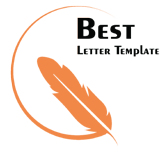 